SIMONSIDE COUNTRY FAIRForestburngate(4 miles south of Rothbury on the B6342)Sunday August 14th, 2022Walking Sticks ShowClass 1: Best dressed plain horn head walking stickClass 2: Best dressed fancy horn walking stick carved nose onlyClass 3: Best dressed fancy horn walking stick carved front & backClass 4: Best dressed horn or wood lambing stickClass 5: Best dressed half head stick horn or woodClass 6: Best dressed fancy wood walking stickClass 7: Best dressed plain wood walking stickClass 8: Best dressed thumb stick horn or woodClass 9: Best dressed fish stickClass 10: Best dressed lady’s stick Class 11: Best dressed leg cleek Class 12: Best dressed stick by a novice (of no more than 3 years) Entries by donation please. All entries to be staged by:
Sunday 14th August 2022 between 10.00am and 11.00pm
at the Make, Bake & Grow Tent on the Show Field.
Judging commences 12.00pm when the tent will be closed to visitors and exhibitors.Prizes: 1st £3.00; 2nd £2.00 and 3rd £1.00
The Davison Perpetual Challenge Cup for the best stick in the showDonations for entry payable on the day in cash or by cheque to ‘Simonside Country Fair’. Please collect your prize entries and any prize monies and entries by 4.00pm. Please contact: secretary@simonsidefair.co.uk for all queries about this competition. Class No. Number of EntriesDescription of Exhibits 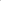 Name:                                                                   Contact phone number: Address: 